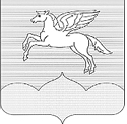  АДМИНИСТРАЦИЯГОРОДСКОГО ПОСЕЛЕНИЯ «ПУШКИНОГОРЬЕ»П О С Т А Н О В Л Е Н И Е 25.10.2019г.  № 183В соответствии со статьей 4 Закона Псковской области от 07.10.2010 года №1006-ОЗ «Об отраслевых системах оплаты труда работников бюджетной сферы Псковской области», Постановлением Администрации Псковской области от 28.12.2017 №542 «Об индексации должностных окладов (окладов, ставок заработной платы) работников бюджетной сферы Псковской области»,  Постановлением  Администрации Пушкиногорского района от 06.09.2019 № 43-н «О внесении изменений в Постановление Администрации района от 11.06.2015 года №29-н «Об утверждении Порядка оплаты  труда работников бюджетной сферы и работников органов местного самоуправления, занимающих должности, не относящиеся к должностям муниципальной службы, муниципального образования «Пушкиногорский район»,Администрация городского поселения «Пушкиногорье»      ПОСТАНОВЛЯЕТ:1. Проиндексировать с 01 октября  2019 года на 4,3 процента должностные оклады (оклады, ставки заработной платы) работников указанных в  Приложение № 1 к Порядку, утвержденному Постановлением от 28.05.15г. №104 (с изменениями от 01.12.2017 № 199, от 07.02.2018 г. № 27) «Об  утверждении Порядка  оплаты  труда  работников органов местного самоуправления, занимающих  должности, не относящиеся к должностям муниципальной службы, муниципального образования «Пушкиногорье».           2. Обнародовать настоящее постановление в соответствии с Уставом и разместить на официальном сайте администрации городского поселения «Пушкиногорье».3. Настоящее постановление вступает в силу с момента обнародования и распространяется на правоотношения возникшие с 01 октября 2019  года.          4.  Контроль  за исполнением  настоящего постановления    оставляю за собой.Глава администрации городского поселения         «Пушкиногорье»                                                                 О.А. Шляхтюк1. Р А З М Е Р Ыдолжностных окладов (окладов, ставок заработной платы) работников общеотраслевых должностей руководителей, специалистов и служащих, общеотраслевых профессий рабочих бюджетной сферы О внесении изменений в Постановление Администрации городского поселения «Пушкиногорье»№104 от 28.05.2015 года «Об утверждении Порядка оплаты  труда работников бюджетной сферы и работников органов местного самоуправления, занимающих должности, не относящиеся к должностям муниципальной службы, муниципального образования «Пушкиногорье»Приложение № 1К Порядку, утвержденному Постановлениемот  25.10.2019 №183Квалификационный 
уровеньНаименование должности (профессии)Должностной оклад (оклад, ставка заработной платы).до 01.10.19руб.Должностной оклад (оклад, ставка заработной платы).с 01.10.19руб.1.Должности (профессии) в соответствии с профессиональными квалификационными группами общеотраслевых   профессий рабочих, общеотраслевых должностей служащих1.Должности (профессии) в соответствии с профессиональными квалификационными группами общеотраслевых   профессий рабочих, общеотраслевых должностей служащих1.Должности (профессии) в соответствии с профессиональными квалификационными группами общеотраслевых   профессий рабочих, общеотраслевых должностей служащих1.Должности (профессии) в соответствии с профессиональными квалификационными группами общеотраслевых   профессий рабочих, общеотраслевых должностей служащихОбщеотраслевые   профессии рабочих первого уровняОбщеотраслевые   профессии рабочих первого уровняОбщеотраслевые   профессии рабочих первого уровняОбщеотраслевые   профессии рабочих первого уровня1 квалификационный
уровень   Наименования   профессий   рабочих, по которым   предусмотрено присвоение 1 квалификационного разряда в  соответствии с Единым тарифно-квалификационным
справочником работ и профессий рабочих   488050901 квалификационный
уровень   Наименования   профессий   рабочих, по которым   предусмотрено присвоение 2 квалификационного разряда в  соответствии с Единым тарифно-квалификационным
справочником работ и профессий рабочих   509253111 квалификационный
уровень      Наименования   профессий   рабочих, по которым   предусмотрено присвоение 3 квалификационного разряда в  соответствии с Единым тарифно-квалификационным
справочником работ и профессий рабочих   54115643Общеотраслевые   профессии рабочих второго уровняОбщеотраслевые   профессии рабочих второго уровняОбщеотраслевые   профессии рабочих второго уровняОбщеотраслевые   профессии рабочих второго уровня 1квалификационный
уровень   Наименования профессий рабочих, по которым   предусмотрено присвоение 4 квалификационного разряда в  соответствии с Единым тарифно-квалификационным
справочником работ и профессий рабочих      Водители автомобилей в случаях работы на 2-3 видах автомобилей (легковом, грузовом, автобусе и т.п.) и выполнения всего комплекса работ по ремонту и техническому обслуживанию управляемого автомобиля при отсутствии в организации, учреждении специализированной службы технического обслуживания автомобилей тарифицируются на 1 разряд выше. 58346085 1квалификационный
уровень   Наименования профессий рабочих, по которым   предусмотрено присвоение 5 квалификационного разряда в  соответствии с Единым  тарифно-квалификационным
справочником работ и  профессий  рабочих; водитель автомобиля, буфетчик            63656638Профессиональная  квалификационная   группа   "Общеотраслевые   должности
служащих первого уровня"Профессиональная  квалификационная   группа   "Общеотраслевые   должности
служащих первого уровня"Профессиональная  квалификационная   группа   "Общеотраслевые   должности
служащих первого уровня"Профессиональная  квалификационная   группа   "Общеотраслевые   должности
служащих первого уровня"1 квалификационный
уровень   Делопроизводитель68957192Профессиональная  квалификационная   группа   "Общеотраслевые   должности
служащих второго уровня"Профессиональная  квалификационная   группа   "Общеотраслевые   должности
служащих второго уровня"Профессиональная  квалификационная   группа   "Общеотраслевые   должности
служащих второго уровня"Профессиональная  квалификационная   группа   "Общеотраслевые   должности
служащих второго уровня"1 квалификационный
уровень  Специалист  по воинскому учету 73207634